проект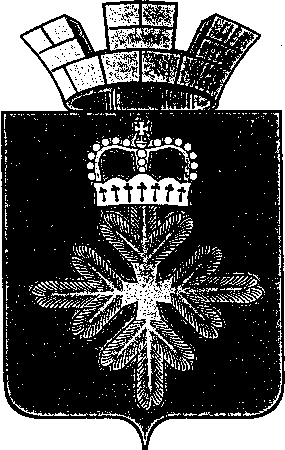 ПОСТАНОВЛЕНИЕГЛАВЫ ГОРОДСКОГО ОКРУГА ПЕЛЫМОб утверждении Положения о премировании и оказании материальной помощи муниципальным и техническим служащим администрации городского округа Пелым	В соответствии с Федеральным законом от 6 октября 2003 года № 131-ФЗ «Об общих принципах организации местного самоуправления в Российской Федерации», статьей 14 Закона Свердловской области от 29 октября 2007 года № 136-ОЗ «Об особенностях муниципальной службы на территории Свердловской области», руководствуясь статьей 28 Устава городского округа ПелымПОСТАНОВЛЯЮ:1. Утвердить Положение «О премировании и оказании материальной помощи муниципальным и техническим служащим администрации городского округа Пелым» (прилагается).2. Признать утратившим силу постановление главы городского округа Пелым от 28.02.2007 № 32 «О премировании по результатам работы и оказании материальной помощи работникам администрации городского округа Пелым Свердловской области».	3. Настоящее постановление опубликовать в информационной газете «Пелымский вестник» и разместить на официальном сайте городского округа Пелым в сети «Интернет».4. Контроль за исполнением настоящего постановления возложить на заместителя главы администрации городского округа Пелым А.А. Пелевину.Глава городского округа Пелым                                                              Ш.Т. АлиевУТВЕРЖДЕНО:постановлением главыгородского округа Пелым                                                                                                            от 20.02.2016 № 6ПОЛОЖЕНИЕо премировании и оказании материальной помощи муниципальным и техническим служащим администрации городского округа ПелымГлава 1. Общее положения	1. Положение о премировании и оказании материальной помощи муниципальным и техническим служащим администрации городского округа Пелым (далее – Положение) разработано в соответствии с Трудовым кодексом Российской Федерации, Федеральным законом от 06 октября 2003 года № 131-ФЗ «Об общих принципах организации местного самоуправления в Российской Федерации», Законом Свердловской области от 29 октября 2007 года № 136-ОЗ «Об особенностях муниципальной службы на территории Свердловской области».	Положение распространяется на муниципальных служащих администрации городского округа Пелым, на работников занимающих должности не отнесенные к муниципальным должностям муниципальной службы и осуществляющие техническое обеспечение деятельности администрации городского округа Пелым.	2. Премирование муниципальных и технических служащих администрации городского округа Пелым производится в целях повышения эффективности их деятельности и уровня ответственности за выполнение возложенных на администрацию городского округа Пелым вопросов местного значения, задач и функций.	3. Премирование муниципальных и технических служащих администрации городского округа Пелым осуществляется в пределах фонда оплаты труда и лимитов бюджетных обязательств на оплату труда.	Премия выплачивается по результатам деятельности муниципальных и технических служащих администрации городского округа Пелым ежемесячно. 	Решение о выплате и размере премий оформляется распоряжением администрации городского округа Пелым.	В случае образования экономии по фонду оплаты труда по распоряжению главы городского округа Пелым может быть произведено дополнительное премирование:за отчетный период (квартал, год);	4. Материальная помощь в размере двух должностных окладов оказывается муниципальным и техническим служащим администрации городского округа Пелым при уходе в ежегодный оплачиваемый отпуск.Решение о выплате премии и материальной помощи оформляется распоряжением главы городского округа Пелым.Глава 2. Порядок премирования	1. Заместители главы администрации городского округа Пелым в пределах установленного фонда оплаты труда подготавливают письменные предложения, содержащие список муниципальных и технических служащих администрации городского округа Пелым с предложением выплаты каждому муниципальному и техническому служащему администрации городского округа Пелым премии в зависимости от его личного вклада в выполнение особо важных и сложных заданий, а также предложения о снижении премии или лишении премии полностью с указанием причины до 01 числа месяца, следующего за отчетным.	2. Премирование муниципальных и технических служащих администрации городского округа Пелым производится ежемесячно в течение календарного года одновременно с выплатой денежного содержания за месяц. Премия выплачивается за отработанное время и включается в средний заработок для оплаты ежегодных отпусков и в других случаях, предусмотренных законодательством.	4. Премии начисляются муниципальным и техническим служащим администрации городского округа Пелым, а также увольняемым муниципальным и техническим служащим администрации городского округа Пелым за фактически отработанное время в текущем месяце.	Не относятся к фактически отработанному времени периоды:	- нахождения в ежегодном основном и (или) дополнительном оплачиваемых отпусках;	- временной нетрудоспособности;	5. Размер ежемесячной премии составляет:	- для муниципальных служащих администрации городского округа - до 50 процентов должностного оклада;	- для работников, занимающих должности, не отнесенные к муниципальным должностям муниципальной службы администрации городского округа Пелым и осуществляющим техническое обеспечение деятельности администрации городского округа Пелым - до 25 процентов должностного оклада.	6. Основными показателями для премирования являются:	1) выполнение мероприятий, предусмотренных:	- контрольными параметрами экономических и социальных показателей развития городского округа Пелым;	 - сетевыми планами-графиками по реализации приоритетных  национальных проектов на территории городского округа Пелым;	 - планами работы администрации городского округа Пелым;	2) качество и подготовленность вопросов выносимых на заседания, совещания, семинары и иные мероприятия, проводимые администрацией городского округа Пелым;	3) качество и своевременность подготовки распоряжений и постановлений главы городского округа Пелым и иных служебных документов;	4) своевременное, добросовестное, качественное выполнение обязанностей, предусмотренных должностным регламентом либо должностной инструкцией;	5) своевременное рассмотрение обращений руководителей различных органов, предприятий, организаций и учреждений, заявлений и жалоб граждан;	6) соблюдение работниками трудовой дисциплины и правил внутреннего трудового распорядка;	7) оперативность и профессионализм в решении вопросов, входящих в компетенцию работника, при подготовке документов и выполнении поручений главы городского округа Пелым;.	7. При определении размера премии работникам администрации городского округа Пелым основаниями для увеличения ее размера (выплата премии полностью в размере 50% , 25% должностного оклада) являются:	1) соблюдение условий трудового договора;	2) соблюдение установленных сроков выполнения поручений руководителей в соответствии с должностными обязанностями, качественное их выполнение;	3) высокий уровень ответственности за выполнение должностных обязанностей и выполнение поручений руководства (определяется заместителем главы администрации, курирующим данное структурное подразделение, руководителем структурного подразделения);	4) соблюдение режима служебной тайны;	5) надлежащее исполнение должностных обязанностей, качественное их выполнение;	6) надлежащее качество работы с документами;	7) высокий уровень исполнительской дисциплины, в том числе:	- своевременная проработка документов, поставленных на контроль;	- исполнение в установленные сроки постановлений и распоряжений главы  городского округа Пелым;	- своевременная подготовка аналитических, справочных и других материалов, необходимых для рассмотрения главой городского округа Пелым или его заместителями;	- соблюдение сроков и требований законодательства при рассмотрении писем и обращений граждан;	- соблюдение сроков предоставления отчетности и ее недопустимость ее искажения;	- уровень ответственности за выполнение служебных обязанностей;	- соблюдение трудовой и служебной дисциплины.	8. Работникам администрации городского округа размер ежемесячной премии может быть снижен, либо они могут быть лишены премии полностью.	9. Размер премии снижается:	1) при невыполнении контрольных параметров экономических и социальных показателей развития Свердловской области, установленных администрации городского округа Пелым, включая невыполнение сетевых планов-графиков по реализации приоритетных национальных проектов в Свердловской области на территории городского округа Пелым – пропорционально объему невыполненных обязательств;	2) при невыполнении планов работы администрации городского округа Пелым, отделов и каждого работника в частности – до 100 проецнтов;	3) при некачественной подготовке материалов по вопросам, выносимым на заседания, совещания, семинары и иные мероприятия, проводимые администрацией городского округа Пелым – на 10 процентов;	4) при ненадлежащей и несвоевременной подготовке, оформлении и представлении на подпись распоряжений постановлений главы городского округа Пелым и иных служебных документов – на 15 процентов (работника непосредственно подготовившего документ);	5) при нарушении сроков рассмотрения обращений руководителей различных органов, предприятий, организаций и учреждений, заявлений и жалоб граждан – до 100 процентов;	6) при нарушении иных требований регламента администрации городского округа Пелым – до 50 процентов;	7) при неисполнении или ненадлежащем исполнении должностных обязанностей – до 50 процентов;	8) при нарушении служебной (трудовой) дисциплины и Правил внутреннего трудового распорядка – до 50 процентов;	9) при занятии в рабочее время деятельностью, не входящей в должностные обязанности (в том числе использование в личных целях государственного имущества, компьютерной и оргтехники, средств телефонной и электронной связи, а также невыполнение требований к их правильной эксплуатации) – до 100 процентов.	10. Процент размера премии по результатам работы за определенный период муниципальным и техническим служащим администрации городского округа Пелым определяется главой городского округа Пелым единолично на основании предложений по премированию муниципальных и технических служащих администрации городского округа Пелым, в соответствии с пунктами 1 2. главы 2 настоящего Положения и оформляется распоряжением администрации городского округа Пелым.	11. Муниципальным и техническим служащим администрации городского округа Пелым, к которым в отчетном периоде применялось дисциплинарное взыскание в виде замечания, по решению главы городского округа Пелым премия снижается на 50%, при двух и более замечаниях – премияснижается до 100%, дисциплинарное взыскание в виде выговора, премия не выплачивается. Лишение или снижение размера премии работнику администрации городского округа Пелым происходит на основании распоряжения администрации городского округа Пелым.	12. Распоряжение администрации городского округа Пелым о лишении или снижении муниципальному и или техническому служащему администрации городского округа Пелым размера премии и его причины должны быть доведены до сведения работника специалистом по кадрам администрации городского округа Пелым, или заместителем главы администрации, курирующим данное направление деятельности.	13. Лишение премии или снижение ее размера оформляется распоряжением администрации городского округа Пелым и производится только за тот период, в котором имело место нарушение.	Заместитель главы администрации структурного подразделения при внесении предложения о лишении премии, снижении ее размера подчиненному муниципальному и или техническому служащему администрации городского округа Пелым указывает в служебной записке конкретные причины, явившиеся основанием для принятия такого решения. При дисциплинарном взыскании к служебной записке прилагается объяснительная работника администрации городского округа Пелым.	14. Специалист по кадрам администрации городского округа Пелым в течение 3 рабочих дней с даты представления предложений о премировании готовит проект распоряжения о премировании.	15. В случае увольнения муниципального и или технического служащего администрации городского округа Пелым по собственному желанию, в связи с поступлением в учебное заведение, выходом на пенсию, по состоянию здоровья, с призывом на службу в Вооруженные Силы, с переводом на работу к другому работодателю, с сокращением численности или штата работников, в связи с истечением срока трудового договора, в связи с отказом работника от перевода на другую работу, необходимую ему в соответствии с медицинским заключением, либо отсутствием у работодателя соответствующей работы, в связи с признанием работника полностью нетрудоспособным к трудовой деятельности, в связи со смертью работника премия выплачивается исходя из установленных критериев за фактически отработанное время в расчетном периоде для начисления премии. В иных случаях премия по результатам работы за месяц не выплачивается.	16. В случае образования экономии по фонду оплаты труда (по данным бухгалтерской отчетности за год) по распоряжению главы городского округа Пелым может производится дополнительное премирование работников администрации городского округа Пелым (по итогам работы за год) в размере, установленном главой городского округа Пелым.Глава 3. Оказание материальной помощи	1. Оказание материальной помощи муниципальным и техническим служащим администрации городского округа Пелым производится один раз в календарном году в размере двух должностных окладов на основании распоряжения главы городского округа о предоставлении им ежегодного оплачиваемого отпуска.В случае разделения ежегодного основного оплачиваемого отпуска в установленном порядке на части материальная помощь оказывается только один раз при предоставлении любой из частей указанного отпуска.2. При оказании материальной помощи учитывается продолжительность замещения должности и пределы утвержденного фонда оплаты труда.3. Материальная помощь не оказывается:муниципальным и техническим служащим администрации городского округа Пелым, находящимся в отпуске по уходу за ребенком до достижения им возраста трех лет;муниципальным и техническим служащим администрации городского округа Пелым, уволенным из администрации городского округа Пелым и получившим материальную помощь в текущем календарном году и вновь принятым в этом же году в администрацию городского округа Пелым.4. В случае если увольняемым муниципальным и техническим служащим администрации городского округа Пелым материальная помощь уже была выплачена в текущем календарном году, то выплаченная материальная помощь удержанию не подлежит.5. Муниципальным и техническим служащим администрации городского округа Пелым в год приема на работу в администрацию городского округа Пелым, в случае необходимости, оказание материальной помощи осуществляется пропорционально полным месяцам, прошедшим с начала исполнения трудовых обязанностей до окончания календарного года либо момента подачи заявления об оказании материальной помощи при условии наличия денежных средств в фонде оплаты труда, предназначенных для выплаты материальной помощи по конкретной должности. .от 20.02.2016 № 6п. Пелым